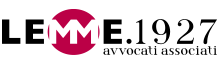 presentaItalia anno zeroJACOPO RINALDI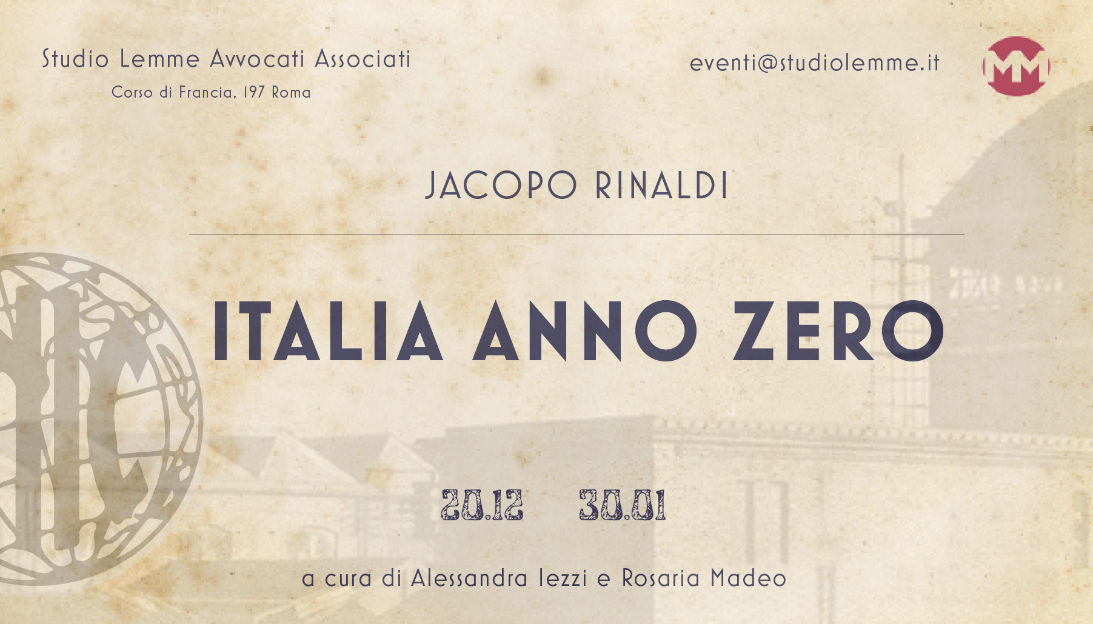 20 dicembre 2021 – 28 gennaio 2022